LM-30 page 1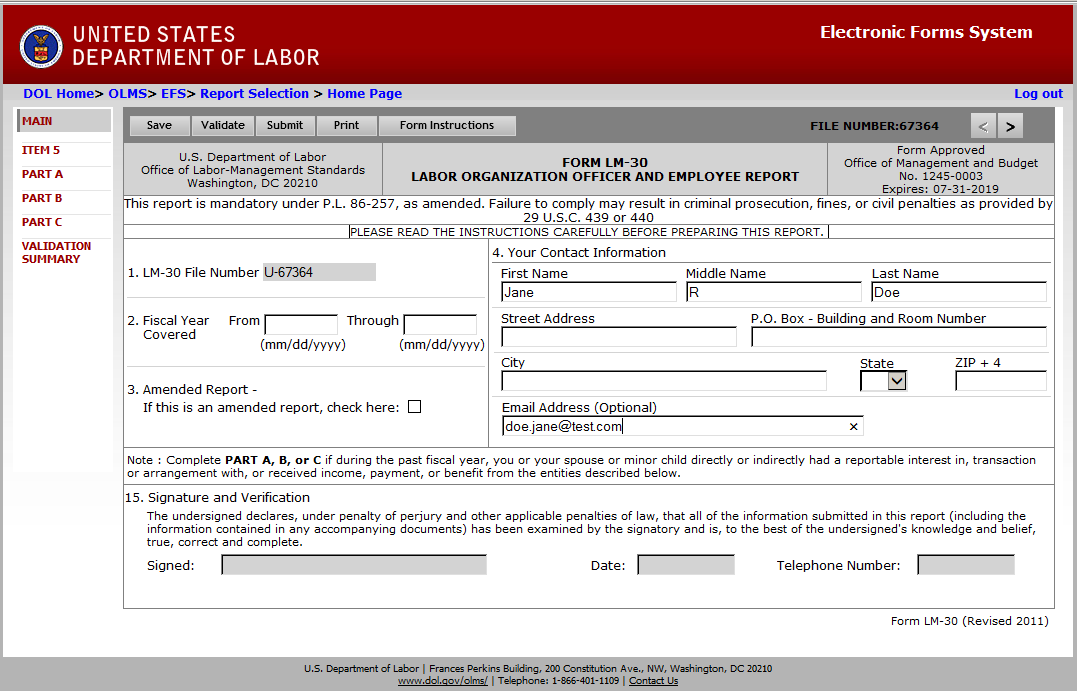 LM-30 Item 5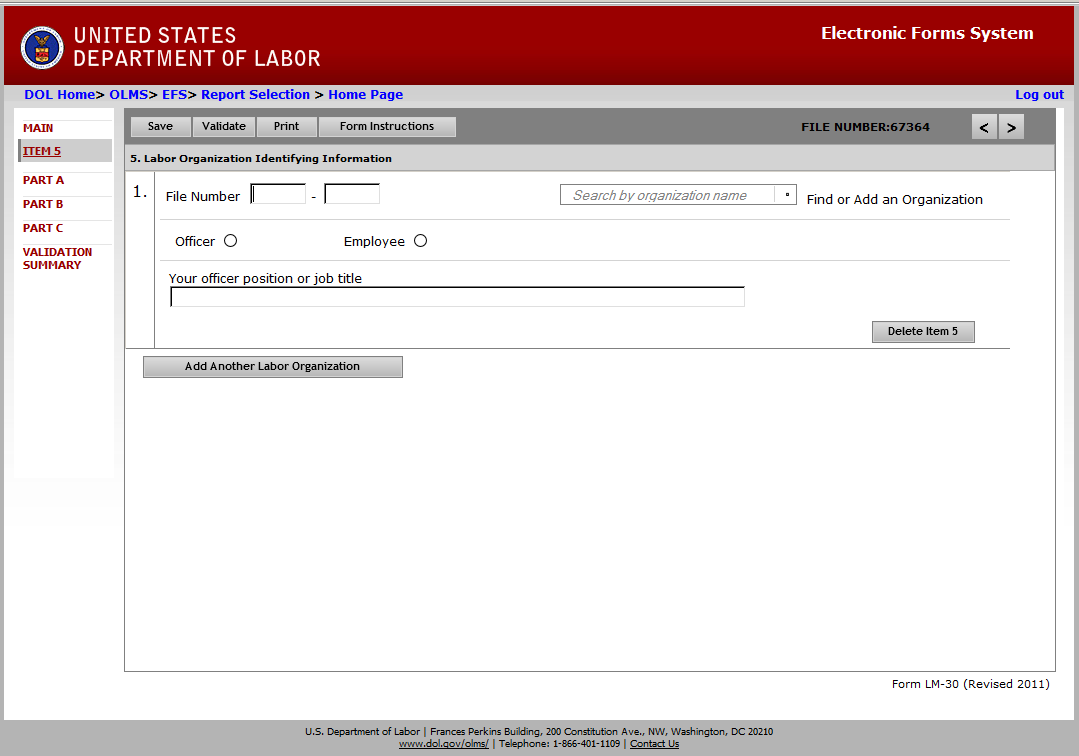 LM-30 Part A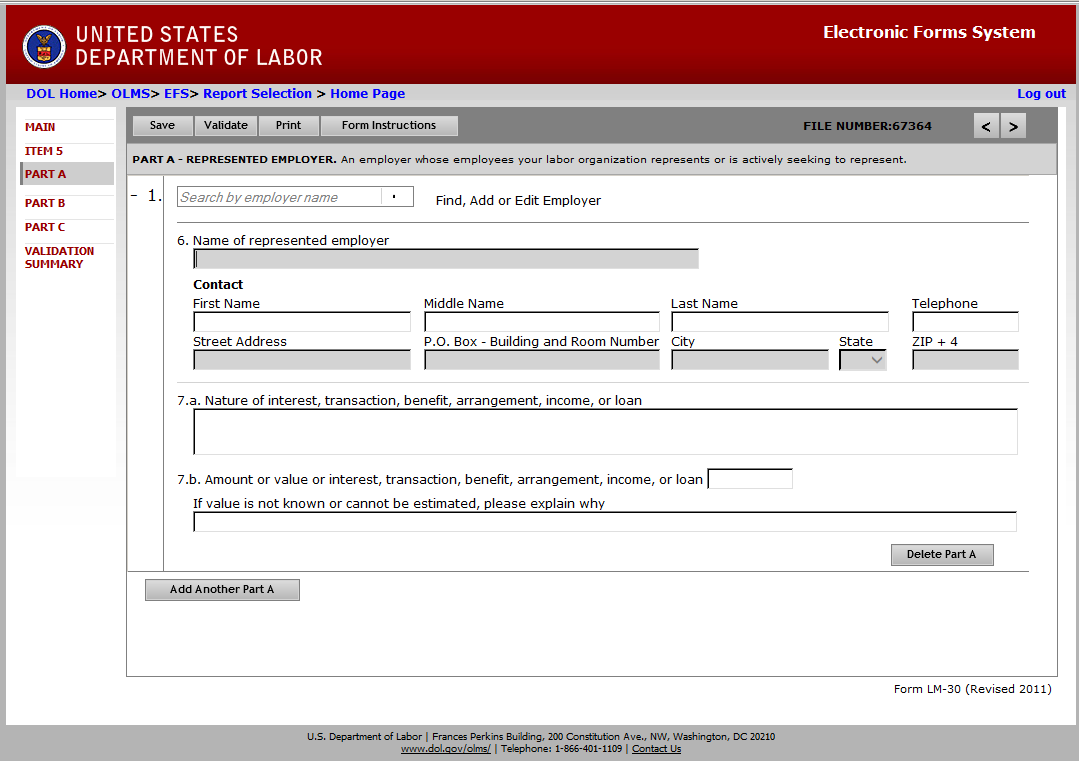 LM-30 Part B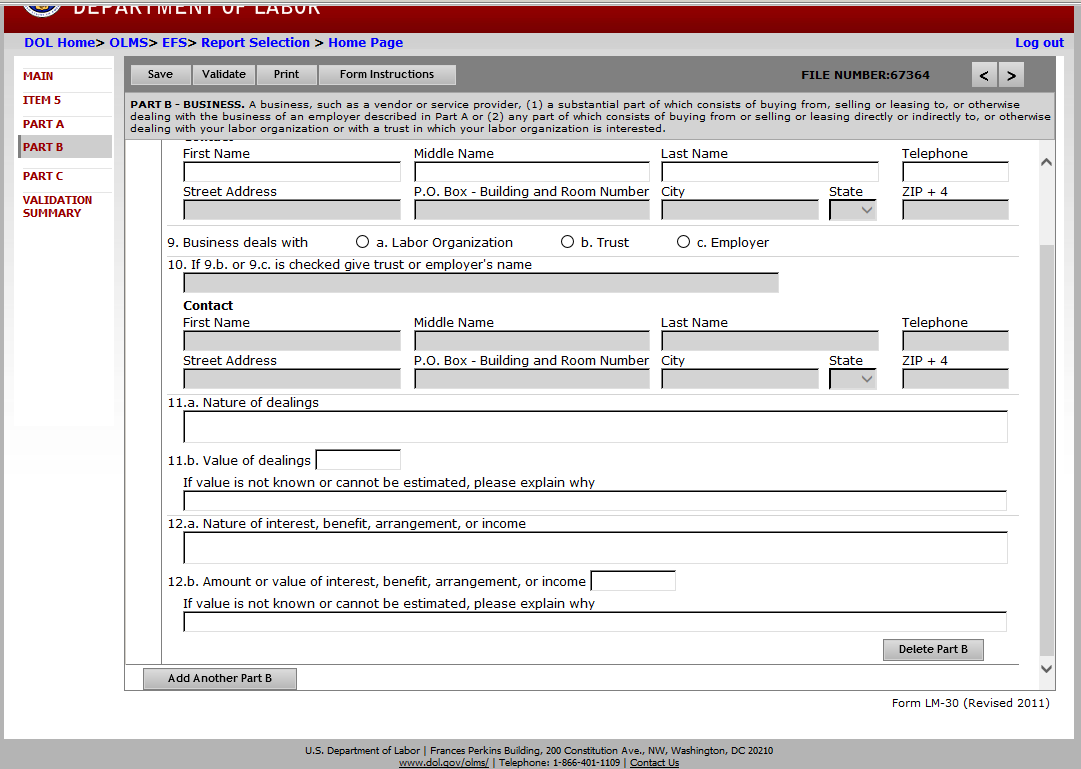 LM-30 Part C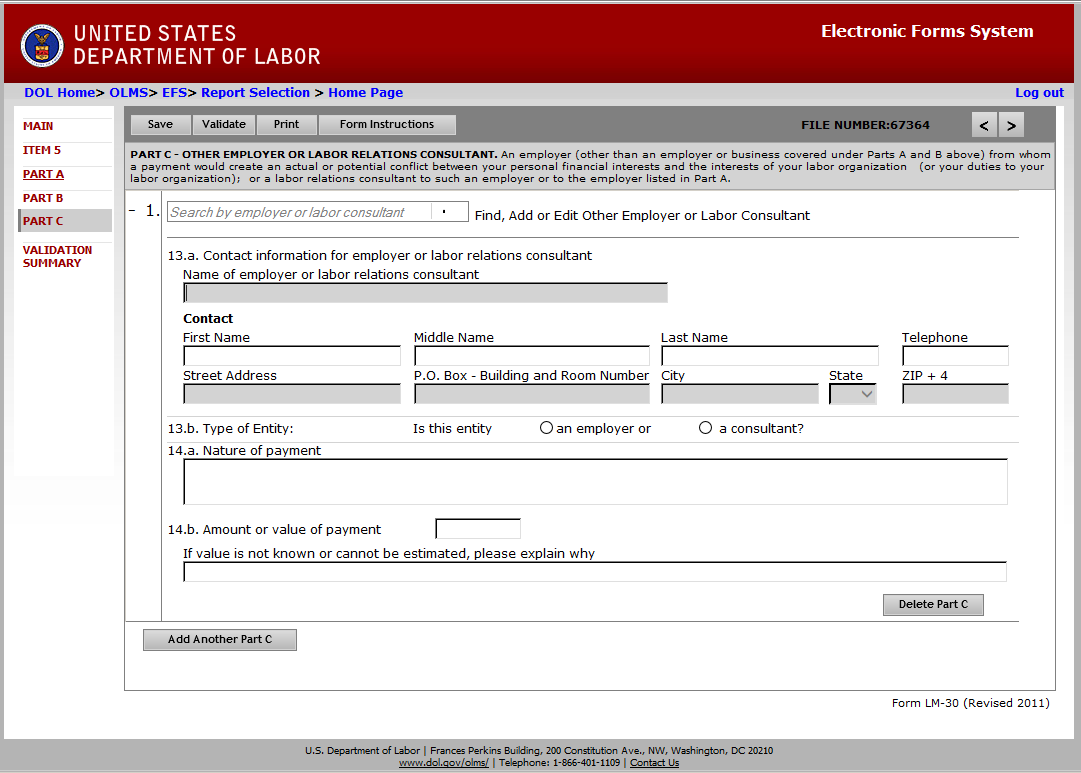 LM-30 Validation Summary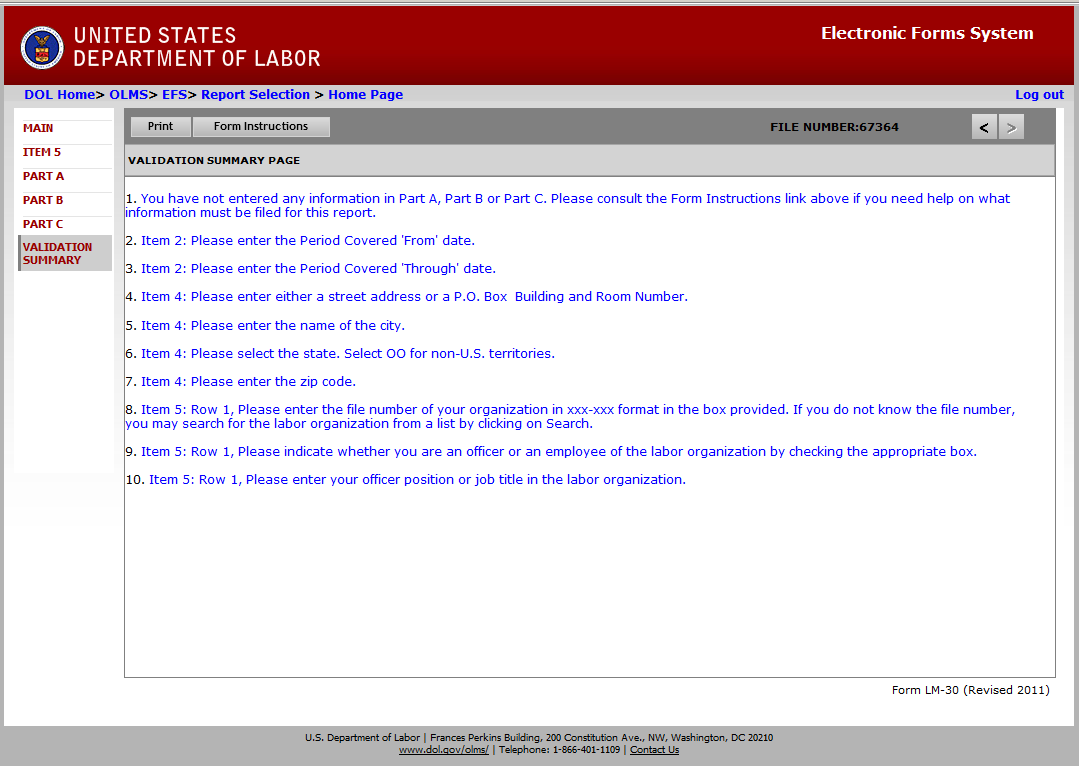 